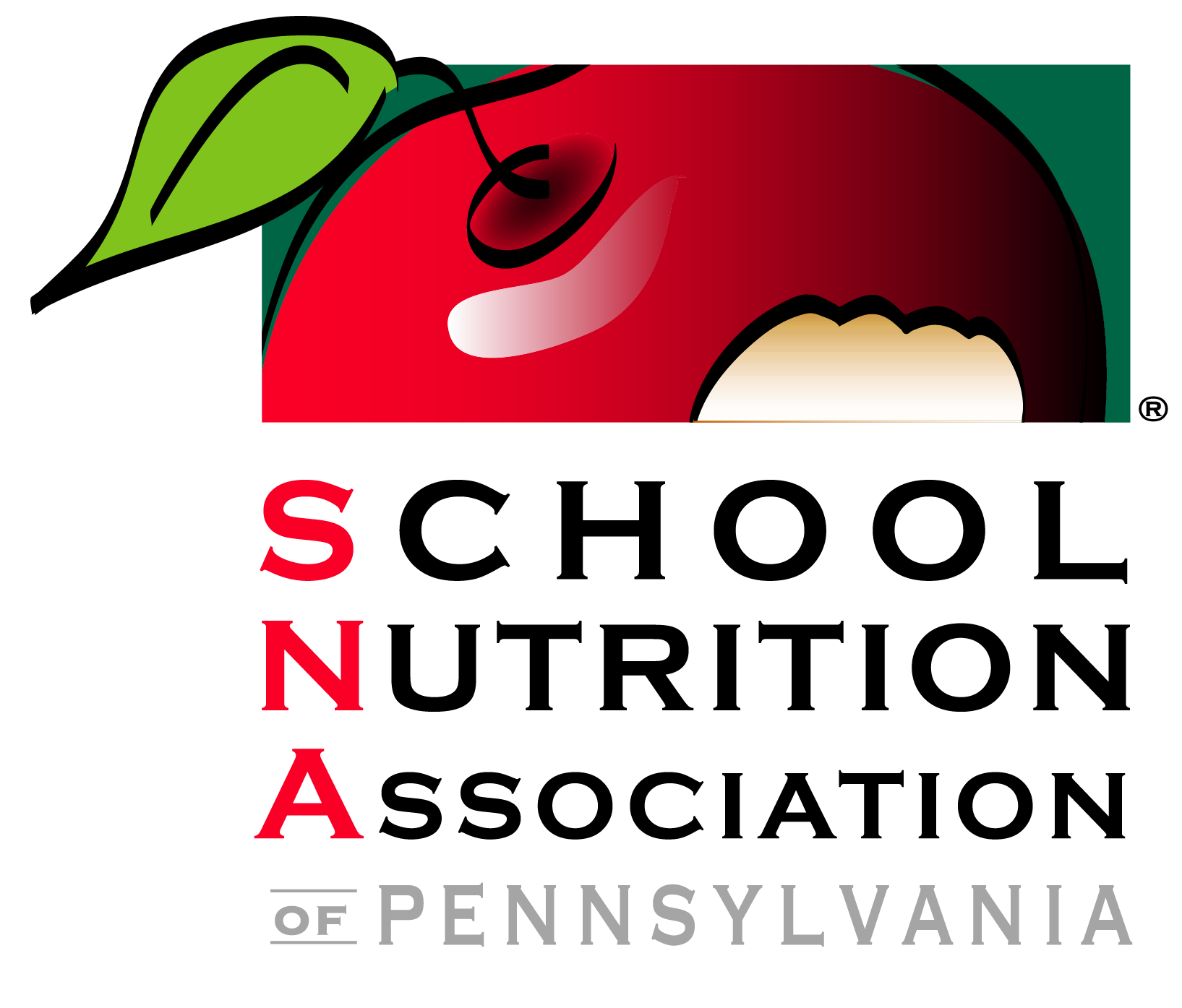 School Nutrition AssociationOf Pennsylvania2018-2019   Board of Directors ReportSubmitted by:  Allison KimmelBoard Position:  Region 6 RepresentativeBoard Meeting Date:  October 23, 2018News to Share Since Our Last Board Meeting:  Planning National School Lunch Week activities at all buildings – taste testing, student favorite voting, essay contest, guest servers, and kitchen tours.  Revised HS menu to read more like a restaurant to try to boost HS lunch sales.Meeting with HS student council to sample products and collect feedback.Developed a student and parent satisfaction survey for distribution in October.New or Big Ideas: (Brief description of exciting new ideas you are hearing about from state leaders, SNA members, allied organizations, industry partners, etc.)Proposed HB 2471 - PA Legislative “Share Table” InitiativeSNAPa response to this needs to happen ASAPChapter Meetings: Appalachian Mountain Chapter 39 – Annual Meeting was August 15th, 2018WCSNA Chapter 26 – First meeting is October 3rd at Seton Hill CollegeOther Meetings Attended: (Brief description of meetings with other organizations, committee meetings, national or regional meetings, etc.)Attended PRFSD meeting on September 21, 2018 at Greensburg Ramada.  Speakers were Denny Buda- National Sales Manager, US Foods - US Foods Back to School Checklist with Question and Answer Session and Lynn Huggins, PRFSD Nutrition Services Specialist – Review of New Member Service and Resources.